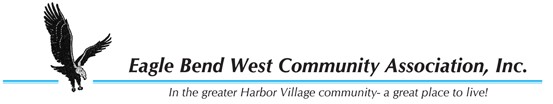 EAGLE BEND WEST COMMUNITY ASSOCIATION, INC.Form #2	APPLICATION FOR CONSTRUCTION DOCUMENTS REVIEW(Please include three (3) sets of drawings and one set of specifications)Approval of Form #2 grants continuation of the design review process, it DOES NOT authorize construction.  Provide the following Owner information:IF OWNER IS NOT MAKING SUBMISSION, PROVIDE ‘OWNER AUTHORIZATION FORM’ (Appendix #2) TO AUTHORIZE A DESIGNEE TO ACT AS AGENT ON BEHALF OF OWNER.It is understood and agreed that this Construction Documents Review approval when granted shall be for a period of eighteen (18) months from the approval date hereof.  If Construction Application (Form #3) approval is not granted within said eighteen (18) month period, this Construction Documents Review approval shall be forfeited.It is understood that all construction (interior & exterior) and landscaping must be completed within a period of eighteen (18) months from the approval of the Construction Application (Form #3).Owner or Authorized Agent--------------------------------------------------------------------------------------------------------------------------Comments:                         Design Review CommitteeDate of Preliminary Design Review Approval (Form #1) Date of Preliminary Design Review Approval (Form #1) Date of Preliminary Design Review Approval (Form #1) Date Form #2 PreparedDate DRC ReceivedDate DRC ReceivedNameStreet AddressPhone #E-mailLot #OwnerSigned:Date:Construction Documents Approved     Yes                    NoDate:Signed: